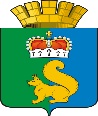 ПОСТАНОВЛЕНИЕАДМИНИСТРАЦИИ  ГАРИНСКОГО ГОРОДСКОГО ОКРУГА	В соответствии с Федеральными законами от 21 декабря 1994 года N 68-ФЗ "О защите населения и территорий от чрезвычайных ситуаций природного и техногенного характера", от 06 октября 2003 года N 131-ФЗ "Об общих принципах организации местного самоуправления в Российской Федерации",  статьей 81 Бюджетного кодекса Российской Федерации, Постановлением Правительства Российской Федерации от 30.12.2003 N 794 "О единой государственной системе предупреждения и ликвидации чрезвычайных ситуаций", Законом Свердловской области от 27 декабря 2004 года N 221-ОЗ "О защите и населения и территории от чрезвычайных ситуаций природного и техногенного характера в Свердловской области, руководствуясь Уставом  Гаринского   городского округа,   ПОСТАНОВЛЯЮ:1. Утвердить Положение о порядке расходования средств резервного фонда администрации Гаринского городского округа  (приложение № 1).2. Утвердить Правила выделения бюджетных ассигнований из резервного фонда администрации Гаринского городского округа для предупреждения и ликвидации чрезвычайных ситуаций природного и техногенного характера (Приложение 2).3. Финансовому управлению администрации Гаринского городского округа   осуществлять финансирование расходов из резервного фонда администрации Гаринского городского округа в соответствии с Положением, утвержденным настоящим постановлением и распоряжением главы Гаринского городского округа о выделении средств из резервного фонда.Признать утратившим силу постановление главы Гаринского городского округа от 26.08.2014 года № 358 «Об утверждении положения о порядке расходования средств резервного фонда администрации Гаринского городского округа». Настоящее постановление опубликовать (обнародовать).Контроль за исполнением настоящего постановления оставляю за собой.  Глава Гаринского городского округа				            С.Е. ВеличкоПриложение № 1к постановлению администрации Гаринского городского округа от 22 июня 2020 г. N 190ПОЛОЖЕНИЕО ПОРЯДКЕ РАСХОДОВАНИЯ СРЕДСТВ РЕЗЕРВНОГО ФОНДААДМИНИСТРАЦИИ ГАРИНСКОГО ГОРОДСКОГО ОКРУГА1. ОБЩИЕ ПОЛОЖЕНИЯ1. Настоящее Положение определят порядок и условия выделения бюджетных ассигнований из резервного фонда администрации Гаринского городского округа  (далее - резервный фонд).2. Размер резервного фонда определяется ежегодно при составлении проекта бюджета и утверждается Решением Думы Гаринского городского округа о бюджете на соответствующий финансовый год.3. Размер резервного фонда не может превышать 3 процентов общего объема расходов утвержденного решением о бюджете.4. Средства резервного фонда предусматриваются отдельной строкой в расходной части бюджета.5. Решение об использовании резервного фонда принимает Администрация Гаринского городского округа (далее - Администрация).2. НАПРАВЛЕНИЯ ВЫДЕЛЕНИЯ СРЕДСТВ РЕЗЕРВНОГО ФОНДА6. Резервный фонд Администрации создается для финансирования непредвиденных расходов и иных мероприятий, не предусмотренных решением Думы  Гаринского городского округа о бюджете на текущий финансовый год и плановый период и возникших в ходе исполнения бюджета в текущем финансовом году, в том числе на:1) ликвидацию последствий аварий, стихийных бедствий (пожаров, катастроф, ураганов, наводнений, засухи, ливневых дождей, града и т.п.), в том числе на проведение неотложных аварийно-спасательных и аварийно-восстановительных работ (в том числе капитального характера) на пострадавших в результате чрезвычайной ситуации объектах жилищно-коммунального хозяйства, социальной сферы, транспортной инфраструктуры, сельского хозяйства или работ (в том числе капитального характера), проведение которых необходимо для предупреждения возникновения чрезвычайной ситуации муниципального и локального характера;2) проведение экстренных противопожарных, противоэпидемических и противоэпизоотических мероприятий;3) развертывание и содержание в течение необходимого срока (но не более одного месяца) пунктов временного размещения и питания для эвакуируемых граждан;4) выплату единовременной материальной помощи и (или) финансовой помощи в связи со стихийными бедствиями и другими чрезвычайными ситуациями;5) восполнение материальных запасов для обеспечения мероприятий при возникновении чрезвычайных ситуаций природного и техногенного характера на территории  Гаринского городского округа из резерва материальных ресурсов, и иных резервов материальных ресурсов, создаваемых в установленном порядке;6) возмещение расходов, связанных с привлечением организаций, привлекаемых для проведения экстренных мероприятий в целях ликвидаций последствий чрезвычайных ситуаций и стихийных бедствий;7) проведение ремонтных и восстановительных работ на объектах жилищно-коммунального хозяйства, социальной сферы, носящих неотложный характер;8) другие непредвиденные мероприятия местного значения, относящиеся к полномочиям органов местного самоуправления Гаринского городского округа, не предусмотренные в бюджете на текущий финансовый год.3. ПОРЯДОК ВЫДЕЛЕНИЯ И РАСХОДОВАНИЯ СРЕДСТВ РЕЗЕРВНОГО ФОНДА7. Обращение на имя  главы  Гаринского городского округа по вопросу выделения бюджетных ассигнований из резервного фонда должно быть оформлено в письменной форме и содержать информацию о размере запрашиваемых средств, направлении их расходования с обоснованием непредвиденности и необходимости осуществления расходов.8. Финансовое обеспечение на проведение аварийно-восстановительных работ и иных мероприятий, связанных с ликвидацией последствий аварий, стихийных бедствий и других чрезвычайных ситуаций, предусмотренных подпунктами 1 - 6 пункта 6 настоящего Порядка, осуществляется в соответствии с Правилами выделения бюджетных ассигнований из резервного фонда администрации Гаринского городского округа для предупреждения и ликвидации чрезвычайных ситуаций природного и техногенного характера, в соответствии с Положением о порядке оказания единовременной материальной помощи жителям Гаринского городского округа, пострадавшим от пожара.9. Для рассмотрения обращения о выделении средств из резервного фонда на финансовое обеспечение иных мероприятий, предусмотренных подпунктом 7,8 пункта 6 настоящего Порядка, должны быть представлены следующие документы (по направлению расходования):- документы, подтверждающие факт события и необходимости осуществления расходов бюджетных средств;- локальный сметный расчет на проведение ремонтных и восстановительных и (или) иных неотложных работ;- обоснование начальной (максимальной) цены контракта (договора) в соответствии с требованиями законодательства  о контрактной системе в сфере закупок товаров, работ, услуг для обеспечения государственных и муниципальных нужд (при необходимости);- расчеты (сметы расходов), обосновывающие размер запрашиваемых средств;- иные подтверждающие документы (по требованию).10. Ответственность за достоверность представленных сведений и документов несет лицо, их представившее.11. Решения о выделении средств из резервного фонда издаются в форме распоряжений Администрации с указанием размера выделяемых средств, целевого направления их расходования, главного распорядителя (распорядителя) средств местного бюджета, в распоряжение которого выделяются средства из резервного фонда. Подготовку проектов указанных распоряжений осуществляют главные распорядители (распорядители) бюджетных средств (по направлению расходования средств) в соответствии с решением главы Гаринского городского округа.12. В случае выделения бюджетных ассигнований из резервного фонда Администрации юридическим лицам (за исключением государственных (муниципальных) учреждений) необходимым условием для перечисления средств является заключение между главным распорядителем (распорядителем) бюджетных средств и получателем соглашения (договора) о предоставлении из бюджета  Гаринского городского округа субсидий. Типовая форма соглашения утверждается приказом финансового управления Администрации.13. Средства местного бюджета, выделяемые из резервного фонда, подлежат использованию строго по целевому назначению и не могут быть направлены на иные цели. Нецелевое использование средств резервного фонда влечет за собой ответственность, установленную законодательством Российской Федерации.14. При неполном использовании средств резервного фонда остаток неиспользованных средств резервного фонда подлежит возврату в местный бюджет.15. Отражение операций по расходованию средств резервного фонда осуществляется по соответствующим разделам, подразделам и видам расходов классификации расходов бюджета, исходя из ведомственной принадлежности получателя средств резервного фонда, а также из указанных целей расходования средств.4. КОНТРОЛЬ ЗА РАСХОДОВАНИЕМ СРЕДСТВ РЕЗЕРВНОГО ФОНДА16. Контроль за расходованием средств резервного фонда осуществляет Финансовое управление администрации Гаринского городского округа.17. При выявлении фактов нецелевого использования, выделенных из резервного фонда средств, а также предоставления недостоверных сведений для их получения, указанные средства подлежат возврату в местный бюджет в течение 10 календарных дней со дня получения соответствующего требования. В случае невозврата средств в установленный срок администрация принимает меры по взысканию подлежащих возврату средств в судебном порядке.5. СРОКИ ПРЕДОСТАВЛЕНИЯ ОТЧЕТА ОБ ИСПОЛЬЗОВАНИИБЮДЖЕТНЫХ АССИГНОВАНИЙ РЕЗЕРВНОГО ФОНДА18. Главные распорядители средств местного бюджета, в распоряжение которых выделены средства резервного фонда Администрации,  предоставляют в Финансовое управление администрации Гаринского городского округа  отчет главного распорядителя бюджетных средств по состоянию на 1 апреля, 1 июля, 1 октября текущего года и на 1 января года, следующего за отчетным, в сроки, установленные для предоставления квартальной и годовой бюджетной отчетности по форме согласно Приложения к настоящему Порядку.Приложение к Положению о порядке расходованиясредств резервного фондаадминистрации Гаринского городского округаОТЧЕТОБ ИСПОЛЬЗОВАНИИ БЮДЖЕТНЫХ АССИГНОВАНИЙ РЕЗЕРВНОГО ФОНДА АДМИНИСТРАЦИИ ГАРИНСКОГО ГОРОДСКОГО ОКРУГАГЛАВНЫМ РАСПОРЯДИТЕЛЕМ СРЕДСТВ МЕСТНОГО БЮДЖЕТА,В РАСПОРЯЖЕНИЕ, КОТОРОГО ВЫДЕЛЕНЫ СРЕДСТВАРЕЗЕРВНОГО ФОНДА АДМИНИСТРАЦИИ ГАРИНСКОГО ГОРОДСКОГО ОКРУГАНА 01 ___________ 20__ Г.Наименование главного распорядителя средств местного бюджета: _________________________________________________________________Периодичность: квартальнаяЕдиница измерения: руб."__" __________ 20__ г.Примечание:1. В отчет должны быть включены распоряжения администрации Гаринского городского округа, предусматривающие выделение средств главному распорядителю средств местного бюджета из резервного фонда администрации Гаринского городского округа, принятые до окончания отчетного периода.2. В графе 4 главным распорядителем бюджетных средств Администрация Гаринского городского округа, кроме выделенных распоряжением администрации Гаринского городского округа сумм резервного фонда, указывается нераспределенная сумма резервного фонда администрации Гаринского городского округа.Приложение № 2 к постановлению администрацииГаринского городского округаот 22 июня 2020 г. N 190ПРАВИЛАВЫДЕЛЕНИЯ БЮДЖЕТНЫХ АССИГНОВАНИЙ ИЗ РЕЗЕРВНОГО ФОНДА АДМИНИСТРАЦИИ ГАРИНСКОГО ГОРОДСКОГО ОКРУГА ДЛЯ ПРЕДУПРЕЖДЕНИЯ И ЛИКВИДАЦИИ ЧРЕЗВЫЧАЙНЫХ СИТУАЦИЙ ПРИРОДНОГО И ТЕХНОГЕННОГО ХАРАКТЕРА1. Настоящие Правила определяют порядок и условия выделения бюджетных ассигнований из резервного фонда администрации Гаринского городского округа (далее - резервный фонд) для предупреждения и ликвидации чрезвычайных ситуаций природного и техногенного характера (далее - чрезвычайная ситуация).2. Понятия, используемые в настоящих Правилах:1) имущество первой необходимости - минимальный набор непродовольственных товаров общесемейного пользования, необходимых для сохранения здоровья человека и обеспечения его жизнедеятельности, включающий в себя имущество для хранения, приготовления и приема пищи, предметы мебели для сна, отдыха и приема пищи, медицинские предметы для поддержания жизнедеятельности граждан с ограниченными возможностями здоровья, одежда, обувь, средства связи и информирования;2) нарушение условий жизнедеятельности - наличие либо отсутствие ситуации, которая возникла в результате чрезвычайной ситуации и при которой на определенной территории невозможно проживание людей в связи с гибелью или повреждением имущества, угрозой их жизни или здоровью.Факт нарушения условий жизнедеятельности при чрезвычайной ситуации устанавливается исходя из следующих критериев:невозможность проживания пострадавшего в чрезвычайной ситуации в жилых помещениях (местах проживания);невозможность осуществления транспортного сообщения между территорией проживания пострадавшего в чрезвычайной ситуации и иными территориями, где условия жизнедеятельности не были нарушены;нарушение санитарно-эпидемиологического благополучия пострадавшего в чрезвычайной ситуации;3) неотложные аварийно-восстановительные работы - деятельность, проводимая с целью локализации отдельных очагов повышенной опасности, аварий, создания минимально необходимых условий для жизнеобеспечения населения, а также по санитарной очистке и обеззараживанию территории;4) непригодность имущества для дальнейшего использования - состояние полной или частичной утраты потребительских свойств по фактическому состоянию имущества, если его ремонт (восстановление) невозможен или экономически нецелесообразен;5) обеззараживание - уменьшение до предельно допустимых норм загрязнения и заражения территории, объектов, воды, продовольствия, пищевого сырья и кормов радиоактивными и опасными химическими веществами путем дезактивации, дегазации и демеркуризации, а также опасными биологическими веществами путем дезинфекции и детоксикации;6) полная утрата имущества первой необходимости - приведение всего имущества, отнесенного к имуществу первой необходимости, в состояние, непригодное для его дальнейшего использования, в результате воздействия поражающих факторов источника чрезвычайной ситуации;7) пострадавший в чрезвычайной ситуации - человек, погибший или получивший вред для здоровья, утративший полностью или частично личное имущество, а также условия жизнедеятельности которого ухудшились в результате чрезвычайной ситуации;8) санитарная очистка территории - действия специальных подразделений сил и средств ликвидации чрезвычайных ситуаций по поиску и сбору представляющих опасность предметов и продуктов органического и неорганического происхождения, образовавшихся в результате возникновения чрезвычайной ситуации, и их захоронению в специально отведенных для этого местах, а также по обеззараживанию мест их нахождения;9) частичная утрата имущества первой необходимости - приведение части имущества, отнесенного к имуществу первой необходимости, в состояние, затрудняющее его дальнейшее использование, в результате воздействия поражающих факторов источника чрезвычайной ситуации или ухудшение его эксплуатационных свойств с сохранением возможности дальнейшего использования.3. Бюджетные ассигнования из резервного фонда выделяются на финансовое обеспечение мер, направленных на предупреждение и (или) ликвидацию чрезвычайных ситуаций муниципального характера.Классификация чрезвычайных ситуаций производится в соответствии с Постановлениями Правительства Российской Федерации от 21.05.2007 N 304 "О классификации чрезвычайных ситуаций природного и техногенного характера" и от 17.05.2011 N 376 "О чрезвычайных ситуациях в лесах, возникших вследствие лесных пожаров".4. Сумма бюджетных ассигнований, выделяемых из резервного фонда для предупреждения и ликвидации чрезвычайных ситуаций муниципального характера, не может превышать пятидесяти процентов от суммы расходов, необходимых для предупреждения или ликвидации чрезвычайной ситуации, за исключением финансового обеспечения мероприятий, предусмотренных подпунктами 4 и 5 пункта 5 настоящих Правил.5. Бюджетные ассигнования из резервного фонда предоставляются для покрытия расходов на финансовое обеспечение следующих мероприятий:1) проведение аварийно-спасательных работ (при ликвидации чрезвычайной ситуации) по перечню согласно приложению N 1 к настоящим Правилам;2) проведение неотложных аварийно-восстановительных работ (при ликвидации чрезвычайной ситуации) по перечню согласно приложению N 2 к настоящим Правилам;3) развертывание и содержание в течение необходимого срока (но не более одного месяца) пунктов временного размещения и питания для эвакуируемых граждан (из расчета за временное размещение - до 550 рублей на человека в сутки, за питание - до 250 рублей на человека в сутки);4) оказание гражданам Российской Федерации, на момент возникновения чрезвычайной ситуации зарегистрированным и постоянно или преимущественно проживающим по адресу жилого помещения, находящегося в зоне чрезвычайной ситуации, а также иностранным гражданам и лицам без гражданства, на момент возникновения чрезвычайной ситуации зарегистрированным на территории Российской Федерации в установленном порядке и постоянно проживающим в зоне чрезвычайной ситуации, в случаях, предусмотренных международными договорами Российской Федерации (далее - граждане), чьи условия жизнедеятельности были нарушены в результате воздействия поражающих факторов источника чрезвычайной ситуации, единовременной материальной помощи в размере 10,0 тыс. рублей на человека, но не более чем 30,0 тыс. рублей на семью, в случаях, определенных пунктом 7 настоящих Правил;5) оказание гражданам, чье имущество первой необходимости частично или полностью утрачено в результате воздействия поражающих факторов источника чрезвычайной ситуации, финансовой помощи в связи с утратой ими имущества первой необходимости (далее - финансовая помощь) (из расчета за частично утраченное имущество - 50,0 тыс. рублей на человека, но не более чем 150,0 тыс. рублей на семью; за полностью утраченное имущество - 100,0 тыс. рублей на человека, но не более чем 300,0 тыс. рублей на семью) в случаях, определенных пунктом 7 настоящих Правил;6) оказанием помощи  по возмещению затрат связанных с утратой  лекарственных препаратов, медикаментов переданных по агентским договорам в сельские населенные пункты на территории Гаринского городского округа в результате возникновения чрезвычайной ситуации (пожаре).7) возмещение расходов, связанных с привлечением организаций, привлекаемых для проведения экстренных мероприятий в целях ликвидаций последствий чрезвычайных ситуаций и стихийных бедствий.6. Гражданин  подает в Администрацию Гаринского городского округа (далее – администрация), на территории которого гражданин зарегистрирован и постоянно или преимущественно проживает по адресу жилого помещения, заявление по форме согласно приложению N 3 к настоящим Правилам. Порядок информирования граждан, подачи заявления и иных документов (копий документов), подтверждающих права гражданина на получение единовременной материальной помощи и (или) финансовой помощи, определяется Администрацией.Администрация  осуществляет меры по оказанию помощи гражданам, пострадавшим в результате чрезвычайных ситуаций, и юридическому сопровождению при оформлении ими документов.Факт необходимости оказания гражданину единовременной материальной помощи и (или) финансовой помощи определяется комиссией, созданной Администрацией  в целях определения степени утраты и пригодности имущества первой необходимости, и отражается в акте обследования обстоятельств, факторов и условий нарушения жизнеобеспечения гражданина и утраты им имущества первой необходимости по форме согласно приложению N 4 к настоящим Правилам.При определении факта необходимости оказания гражданину единовременной материальной помощи осуществляется комиссионная оценка и учет следующих обстоятельств и факторов:1) наличие фактов, подтверждающих ухудшение условий жизнедеятельности гражданина в результате чрезвычайной ситуации, в соответствии с критериями, установленными в подпункте 2 пункта 2 настоящих Правил;2) количественные показатели нарушенных критериев, определяющих условия жизнедеятельности гражданина в результате чрезвычайной ситуации.При определении факта необходимости оказания гражданину финансовой помощи осуществляется комиссионная оценка и учет следующих обстоятельств и факторов:1) степень утраты и пригодности каждого предмета, относящегося к имуществу первой необходимости, в целях определения его состояния (пригодное или непригодное для использования);2) причины и обстоятельства утраты каждого предмета, относящегося к имуществу первой необходимости;3) масштабы утраты и повреждений имущества первой необходимости в целях определения соотношения количественных и качественных показателей его повреждения (утраты) с критериями нуждаемости, а также с общим количеством предметов, относящихся к имуществу первой необходимости;4) наличие помимо утраченного имущества первой необходимости иных пригодных для использования предметов, относящихся к имуществу первой необходимости аналогичного целевого назначения.9.  Бюджетные ассигнования из резервного фонда для предупреждения и ликвидации чрезвычайных ситуаций муниципального характера выделяются в соответствии с Бюджетным кодексом Российской Федерации.10. Использование бюджетных ассигнований из резервного фонда на финансовое обеспечение мероприятий, не предусмотренных пунктом 5 настоящих Правил, не допускается.11. Администрация  при недостаточности бюджетных ассигнований, предусмотренных в бюджете  Гаринского городского округа для предупреждения и ликвидации чрезвычайных ситуаций, направляет Губернатору Свердловской области обращение о выделении бюджетных ассигнований из резервного фонда Правительства Свердловской области (далее - обращение) на финансовое обеспечение:1) мероприятий, указанных в подпунктах 1 - 3, 6  пункта 5 настоящих Правил, - не позднее одного месяца с даты возникновения чрезвычайной ситуации или даты получения сведений об угрозе возникновения чрезвычайной ситуации;2) мероприятий, указанных в подпунктах 4 и 5 пункта 5 настоящих Правил, - не позднее 10 дней с даты возникновения чрезвычайной ситуации.12. В обращении должны быть указаны данные о количестве людей, погибших или получивших ущерб (вред), причиненный их здоровью, размере материального ущерба либо о возможном (предполагаемом) количестве пострадавших людей и (или) людей, которые могут получить ущерб (вред) для здоровья, о возможном (предполагаемом) размере материального ущерба и об объемах направленных на предупреждение и (или) ликвидацию чрезвычайной ситуации расходов соответствующих бюджетов, сумм страхового возмещения и других источников, предусмотренных законодательством Российской Федерации, а в случае необходимости выделения бюджетных ассигнований из резервного фонда на финансовое обеспечение мероприятий, предусмотренных подпунктами 4 и 5 пункта 5 настоящих Правил, - размеры бюджетных ассигнований, необходимые для финансового обеспечения каждого из этих мероприятий с соответствующим обоснованием.К обращению прилагается копия заключения Комиссии по предупреждению и ликвидации чрезвычайных ситуаций и обеспечению пожарной безопасности Гаринского городского округа, подтверждающего факт угрозы или возникновения чрезвычайной ситуации муниципального характера и отражающего основные критерии чрезвычайной ситуации (наименование источника и основных параметров чрезвычайной ситуации, данные о количестве людей, погибших или получивших ущерб (вред), причиненный их здоровью, размере материального ущерба либо о возможном (предполагаемом) количестве пострадавших людей, возможном (предполагаемом) размере материального ущерба) (далее - заключение), по форме согласно приложению N 5 к настоящим Правилам.При необходимости финансового обеспечения мероприятий, указанных в подпунктах 4 и 5 пункта 5 настоящих Правил, к обращению дополнительно прилагается копия сводных данных о предварительном количестве граждан, нуждающихся в оказании единовременной материальной помощи и (или) финансовой помощи в связи с утратой ими имущества первой необходимости, и необходимых бюджетных ассигнованиях по форме согласно приложению N 6 к настоящим Правилам.13. Для рассмотрения вопроса о выделении бюджетных ассигнований из резервного фонда для предупреждения и ликвидации чрезвычайных ситуаций представляют в Администрацию  следующие документы, обосновывающие размер запрашиваемых бюджетных ассигнований (далее - обосновывающие документы):1) оригинал заключения;2) по мероприятиям, указанным в подпункте 1 пункта 5 настоящих Правил, - заявку о потребности в бюджетных ассигнованиях на финансовое обеспечение проведения аварийно-спасательных работ по форме согласно приложению N 7 к настоящим Правилам;3) по мероприятиям, указанным в подпункте 2 пункта 5 настоящих Правил, - заявку о потребности в бюджетных ассигнованиях на финансовое обеспечение проведения неотложных аварийно-восстановительных работ по форме согласно приложению N 8 к настоящим Правилам;4) по мероприятиям, указанным в подпункте 3 пункта 5 настоящих Правил:список граждан, находившихся в пункте временного размещения и питания для эвакуируемых граждан, по форме согласно приложению N 9 к настоящим Правилам;сводные данные о количестве граждан, находившихся в пунктах временного размещения и питания для эвакуируемых граждан, и необходимых бюджетных ассигнованиях по форме согласно приложению N 10 к настоящим Правилам;5) по мероприятиям, указанным в подпункте 4 пункта 5 настоящих Правил:сводные данные о предварительном количестве граждан, нуждающихся в оказании единовременной материальной помощи и (или) финансовой помощи в связи с утратой ими имущества первой необходимости, и необходимых бюджетных ассигнованиях по форме согласно приложению N 6 к настоящим Правилам;список граждан, нуждающихся в оказании единовременной материальной помощи, по форме согласно приложению N 11 к настоящим Правилам;сводные данные о количестве граждан, нуждающихся в оказании единовременной материальной помощи и (или) финансовой помощи в связи с утратой ими имущества первой необходимости, и необходимых бюджетных ассигнованиях по форме согласно приложению N 12 к настоящим Правилам;6) по мероприятиям, указанным в подпункте 5 пункта 5 настоящих Правил:сводные данные о предварительном количестве граждан, нуждающихся в оказании единовременной материальной помощи и (или) финансовой помощи в связи с утратой ими имущества первой необходимости, и необходимых бюджетных ассигнованиях по форме согласно приложению N 6 к настоящим Правилам;список граждан, нуждающихся в оказании финансовой помощи в связи с утратой ими имущества первой необходимости, по форме согласно приложению N 13 к настоящим Правилам;сводные данные о количестве граждан, нуждающихся в оказании единовременной материальной помощи и (или) финансовой помощи в связи с утратой ими имущества первой необходимости, и необходимых бюджетных ассигнованиях по форме согласно приложению N 12 к настоящим Правилам.7) по мероприятиям указанным в подпункте 6 пункта 5 настоящих правил копия агентских договоров, инвентаризационная ведомость, акты сверок,   лекарственных препаратов, медикаментов переданных по агентским договорам в сельские населенные пункты на территории Гаринского городского округа пострадавших в результате возникновения чрезвычайной ситуации (пожаре).14. Обосновывающие документы представляются не позднее 10 дней с даты направления обращения. Лица, направившие обращения, несут ответственность за достоверность сведений, представляемых ими для рассмотрения в Администрацию.15. Рассмотрение вопросов о выделении бюджетных ассигнований из резервного фонда и внесение по результатам их рассмотрения соответствующих предложений осуществляются Администрацией  на основании резолюции (поручения) главы  Гаринского городского округа (далее - поручение) в части финансового обеспечения:мероприятий, указанных в подпунктах 1 - 3, 6,7 пункта 5 настоящих Правил, - в срок, установленный в поручении, или в срок, не превышающий одного месяца со дня получения поручения, если в поручении срок не указан;мероприятий, указанных в подпунктах 4 и 5 пункта 5 настоящих Правил, - в срок, установленный в поручении, или в 10-дневный срок со дня получения поручения, если в поручении срок не указан.По представленному Главе  Гаринского городского округа ходатайству срок рассмотрения вопроса о выделении бюджетных ассигнований из резервного фонда продлевается на срок, не превышающий трех месяцев с даты возникновения чрезвычайной ситуации или с даты получения сведений об угрозе возникновения чрезвычайной ситуации, если обосновывающие документы представлены в неполном объеме (не представлен хотя бы один из обосновывающих документов по соответствующим мероприятиям, предусмотренных пунктом 13 настоящих Правил) и (или) оформлены ненадлежащим образом (с нарушением требований к оформлению документов, установленных государственным стандартом Российской Федерации).В случае если в течение трехмесячного срока с даты возникновения чрезвычайной ситуации или с даты получения сведений об угрозе возникновения чрезвычайной ситуации обосновывающие документы в полном объеме не представлены (не представлен хотя бы один из обосновывающих документов по соответствующим мероприятиям, предусмотренных пунктом 13 настоящих Правил) и (или) не оформлены надлежащим образом (согласно требованиям к оформлению документов, установленным государственным стандартом Российской Федерации), процесс дальнейшего рассмотрения обращения завершается и по представленному Министерством ходатайству в установленном порядке контроль исполнения поручения прекращается.16. По результатам рассмотрения обосновывающих документов главный распорядитель бюджетных средств готовит и вносит в установленном порядке проект распоряжения администрации Гаринского городского округа о выделении бюджетных ассигнований из резервного фонда с указанием общего размера выделяемых бюджетных ассигнований и их распределения по проводимым мероприятиям, целевого направления их расходования, главного распорядителя бюджетных средств, в распоряжение которого выделяются средства из резервного фонда, а при выделении бюджетных ассигнований на финансовое обеспечение мероприятий, указанных в подпункте 2 пункта 5 настоящих Правил, - распределение бюджетных ассигнований по объектам.Одновременно с указанным проектом распоряжения администрация Гаринского городского округа представляются следующие обосновывающие документы:по мероприятиям, указанным в подпунктах 1 - 3, 6 ,7 пункта 5 настоящих Правил, - соответствующие обосновывающие документы, определенные подпунктами 1 - 3, 6 и 7 пункта 13 настоящих Правил;по мероприятиям, указанным в подпунктах 4 и 5 пункта 5 настоящих Правил, - копия заключения и копия сводных данных о предварительном количестве граждан, нуждающихся в оказании единовременной материальной помощи и (или) финансовой помощи в связи с утратой ими имущества первой необходимости, и необходимых бюджетных ассигнованиях по форме согласно приложению N 6 к настоящим Правилам.17. Администрация  при недостаточности выделенных ранее бюджетных ассигнований из резервного фонда для финансового обеспечения мероприятий, указанных в пункте 5 настоящих Правил, а также возникновении иных обстоятельств, связанных с необходимостью выделения дополнительных бюджетных ассигнований из резервного фонда для финансового обеспечения мероприятий, указанных в пункте 5 настоящих Правил, направляют Губернатору Свердловской области повторное обращение о выделении дополнительных бюджетных ассигнований из резервного фонда.18. Исполнение распоряжений  администрации Гаринского городского округа о выделении бюджетных ассигнований из резервного фонда осуществляется не позднее одного месяца с даты принятия соответствующего распоряжения, если иной срок не указан в распоряжении.19. Органы местного самоуправления в целях исключения случаев взыскания денежных средств в рамках исполнительного производства в трехдневный срок со дня получения бюджетных ассигнований из резервного фонда на финансовое обеспечение мероприятий, указанных в подпунктах 4 и 5 пункта 5 настоящих Правил, информируют территориальный орган Федеральной службы судебных приставов о гражданах, которым предусмотрено оказание единовременной материальной помощи и (или) финансовой помощи.20. Средства бюджета Гаринского городского округа, выделяемые из резервного фонда, подлежат использованию строго по целевому назначению, определенному соответствующим распоряжением администрации Гаринского городского округа, и не могут быть направлены на иные цели.При неполном использовании или неиспользовании в текущем финансовом году средств, выделенных за счет средств резервного фонда, имеющих целевое назначение, неиспользованный остаток ассигнований подлежит возврату в местный бюджет. В соответствии с решением главного распорядителя бюджетных средств о наличии потребности в средствах, полученных из резервного фонда, не использованных в текущем финансовом году, средства в объеме, не превышающем остатка указанных ассигнований, могут быть возвращены в очередном финансовом году в доход местного бюджета.В случае если неиспользованный остаток ассигнований, выделенных за счет средств резервного фонда, не перечислен в доход местного бюджета, указанные средства подлежат взысканию в доход местного бюджета в порядке, определенном финансовым управлением администрации Гаринского городского округа, с соблюдением общих требований, установленных законодательством Российской Федерации.21. Главные распорядители бюджетных средств ежеквартально, не позднее 5 числа месяца, следующего за отчетным кварталом, а за четвертый квартал не позднее 15 января, следующего за отчетным годом, представляют в финансовое управление администрации Гаринского городского округа  отчет об использовании бюджетных ассигнований, предоставленных из резервного фонда, по форме согласно приложению N 15 к настоящим Правилам.22. Выплаты гражданам, предусмотренные пунктом 5 настоящих Правил, производятся независимо от страховых выплат, осуществляемых им страховщиками по заключенным договорам страхования.23. Главные распорядители средств бюджета, в распоряжение которых выделены бюджетные ассигнования из резервного фонда, обеспечивают целевое использование указанных средств и несут ответственность за достоверность сведений, указанных в отчете, в соответствии с законодательством Российской Федерации.Нецелевое использование бюджетных ассигнований, полученных из резервного фонда, влечет применение мер ответственности, предусмотренных законодательством Российской Федерации.Приложение N 1к Правилам выделениябюджетных ассигнованийиз резервного фонда АдминистрацииГаринского городского округа для предупреждения и ликвидации чрезвычайных ситуаций природного и техногенного характераПЕРЕЧЕНЬАВАРИЙНО-СПАСАТЕЛЬНЫХ РАБОТ(ПРИ ЛИКВИДАЦИИ ЧРЕЗВЫЧАЙНОЙ СИТУАЦИИ)1. Обеспечение ввода (вывода) сил и средств в зону (из зоны) чрезвычайной ситуации.2. Поиск пострадавших в зоне чрезвычайной ситуации.3. Деблокирование, извлечение, спасение пострадавших из аварийной среды.4. Оказание пострадавшим первой медицинской помощи.5. Локализация поражающих факторов источников чрезвычайной ситуации.6. Эвакуация населения из зоны чрезвычайной ситуации и его возвращение в места постоянного проживания.Приложение N 2к Правилам выделениябюджетных ассигнованийиз резервного фонда АдминистрацииГаринского городского округа для предупреждения и ликвидации чрезвычайных ситуаций природного и техногенного характераПЕРЕЧЕНЬНЕОТЛОЖНЫХ АВАРИЙНО-ВОССТАНОВИТЕЛЬНЫХ РАБОТ(ПРИ ЛИКВИДАЦИИ ЧРЕЗВЫЧАЙНОЙ СИТУАЦИИ)1. Устройство временных дамб, плотин, водоотводных каналов для защиты объектов, территорий и водозаборов.2. Устройство временных переправ, проездов и проходов для экстренной эвакуации.3. Восстановление по временной схеме объектов коммунальной и инженерной инфраструктуры.4. Подготовка объектов жилищного фонда и социально значимых объектов образования, здравоохранения и социальной поддержки населения, находящихся в муниципальной собственности администрации Гаринского городского округа, к восстановительным работам (откачка воды, просушка помещений первых надземных, цокольных и подвальных этажей, обрушение и временное укрепление аварийных конструкций зданий и сооружений, вывоз мусора).5. Восстановительные работы на объектах жилищного фонда и социально значимых объектах образования, здравоохранения и социальной поддержки населения, находящихся в муниципальной собственности  Гаринского городского округа (за исключением работ, финансовое обеспечение которых осуществляется за счет расходов инвестиционного характера, а также работ, связанных с внутренней отделкой помещений).6. Санитарная очистка (обработка) территории населенных пунктов, находящихся в зоне чрезвычайной ситуации.Приложение N 3к Правилам выделениябюджетных ассигнованийиз резервного фонда АдминистрацииГаринского городского округа для предупреждения и ликвидации чрезвычайных ситуаций природного и техногенного характера Форма                                                                      Главе                                                 Гаринского городского округаЗАЯВЛЕНИЕ    Прошу включить меня, _______________________________________________________________                             (фамилия, имя, отчество, дата рождения,   данные документа, удостоверяющего личность)и членов моей семьи в списки на оказание единовременной материальной помощи и  (или)  финансовой  помощи  в связи с утратой имущества (имущества первой необходимости), так как дом (жилое помещение), в котором проживаю я и члены моей  семьи,  оказался  (оказалось)  поврежден  (повреждено)  или  разрушен (разрушено)  в  зоне  чрезвычайной  ситуации, при этом я и члены моей семьи утратили полностью (частично) имущество (имущество первой необходимости).    Состав семьи:    1. Жена (муж) - _______________________________________________________(фамилия, имя, отчество, дата рождения, данные документа,________________________________________________________________________________________________                                                                     удостоверяющего личность)    2. Сын (дочь) - _______________________________________________________                                    (фамилия, имя, отчество, дата рождения, данные документа,________________________________________________________________                                                            удостоверяющего личность)    3. Отец - _____________________________________________________________                                                                  (фамилия, имя, отчество, дата рождения, данные документа,_________________________________________________________________                                                             удостоверяющего личность)    4. Мать - _____________________________________________________________                                                                 (фамилия, имя, отчество, дата рождения, данные документа,_________________________________________________________________                                                                    удостоверяющего личность)    5. Другие члены семьи:__________________________________________________________________                                  (фамилия, имя, отчество, дата рождения, данные документа,   удостоверяющего личность)"__" ____________________ г.________________ _____________ _________________________     (дата)                                                   (подпись)                  (фамилия, инициалы)Приложение N 4к Правилам выделениябюджетных ассигнованийиз резервного фонда АдминистрацииГаринского городского округа для предупреждения и ликвидации чрезвычайных ситуаций природного и техногенного характера Форма                                                                  УТВЕРЖДАЮ                           Глава Гаринского городского округа                                     ______________________________________                                               (подпись, фамилия, инициалы)                                            "__" __________________ 20__ г.                                                                       М.П.АКТобследования обстоятельств, факторов и условийнарушения жизнеобеспечения гражданина и утратыим имущества первой необходимости    Комиссией в составе: председателя комиссии - _________________________,                                               							    (фамилия и инициалы)членов комиссии - _________________________________________________________                    			    (фамилии и инициалы всех членов комиссии)осуществлено обследование поврежденного (утраченного) __________________________________________ в результате чрезвычайной ситуации обусловленной (дата возникновения чрезвычайной ситуации)__________________________________________________________________,        					     (классификация (характер) чрезвычайной ситуации)__________________________________________________________________,                     (краткое наименование источника и         основных параметров чрезвычайной ситуации)имущества _________________________________________________________________          	   (наименование имущества первой необходимости или имущества,__________________________________________________________________   				          не относящегося к имуществу первой необходимости)гражданина _______________________________________________________________.                           (фамилия, имя, отчество)    По результатам обследования установлено:    1. Состав семьи гражданина - ____________ человек, в том числе согласноподанному в Администрацию  Гаринского городского округа заявлению - _______ человек.    2. Нарушены следующие условия жизнедеятельности:    1) невозможность проживания пострадавшего  в  чрезвычайной  ситуации  вжилых помещениях (местах проживания) - ____________;                   (да или нет)    2) невозможность   осуществления    транспортного    сообщения    между территорией проживания пострадавшего в  чрезвычайной   ситуации   и   иными территориями, где условия жизнедеятельности не были нарушены, - __________;                                                                      (да или нет)    3) нарушение санитарно-эпидемиологического благополучия пострадавшего в чрезвычайной ситуации - ____________.                  (да или нет)    3. __________________________________________________________________       			(наименование, краткое описание и результаты визуального________________________________________________________________________________________________.         документального) обследования состояния каждой единицы                   утраченного (поврежденного) имущества, характер и степень повреждения,_________________________________________________________________.        текущая работоспособность, прочие результаты обследования)    4. Выводы:__________________________________________________________________(краткие выводы о количестве поврежденного (утраченного) имущества_________________________________________________________________.первой необходимости, а также степени его утраты:  частичная   или   полнаяутрата имущества)    Общая ориентировочная сумма ущерба с учетом  результатов   комиссионной оценки  остаточной   стоимости  поврежденного    (утраченного)    имущества составляет ________ тыс. рублей.    5. Комиссионные предложения по  оказанию  единовременной   материальной помощи и (или) финансовой помощи в  связи  с   утратой   имущества   первой необходимости.    Комиссией предлагается оказание:    единовременной материальной помощи в размере ___________ тыс. рублей на человека: ________________________________________________________________;               				         (фамилия, имя, отчество граждан)всего ______ тыс. рублей на семью;    финансовой помощи в связи с _________________________ утратой имущества                           					   (полная или частичная утрата)первой необходимости в размере ________ тыс. рублей на человека:__________________________________________________________________;               				      (фамилия, имя, отчество граждан)всего ______ тыс. рублей на семью.Председатель комиссии _____________ ________________________           				   (подпись)              (фамилия и инициалы)Члены комиссии        _____________ ________________________   (подпись)     (фамилия и инициалы)                      _____________ ________________________                   		(подпись)                             (фамилия и инициалы)С актом ознакомлен.           ____________________ _______________________________           (подпись гражданина) 	(фамилия и инициалы гражданина)Приложение N 5к Правилам выделениябюджетных ассигнованийиз резервного фонда АдминистрацииГаринского городского округа для предупреждения и ликвидации чрезвычайных ситуаций природного и техногенного характера ФормаУТВЕРЖДАЮГлава Гаринского городского округа                                     ______________________________________                                               (подпись, фамилия, инициалы)                                            "__" __________________ 20__ г.                                                                       М.П.ЗАКЛЮЧЕНИЕо факте возникновения (угрозы возникновения)чрезвычайной ситуации    Комиссия по  предупреждению  и  ликвидации  чрезвычайных  ситуаций    иобеспечению   пожарной   безопасности   Гаринского городского округа   подтверждает   факт   возникновения   (угрозы    возникновения)________________________________________________________ на территории                         (время и дата)Гаринского городского округа   чрезвычайной    ситуации_____________________________________ характера, обусловленной                                                (классификация чрезвычайной ситуации)_________________________________________________________________ .               (наименование источника и основных параметров     чрезвычайной ситуации)В соответствии с требованиями Постановления Правительства Российской Федерации от 24.03.1997 N 334 "О порядке сбора и обмена в Российской Федерации информацией в области защиты населения и территорий от чрезвычайных ситуаций природного и техногенного характера" и Приказа Министерства Российской Федерации по делам гражданской обороны, чрезвычайным ситуациям и ликвидации последствий стихийных бедствий от 26.08.2009 N 496 "Об утверждении Положения о системе и порядке информационного обмена в рамках единой государственной системы предупреждения и ликвидации чрезвычайных ситуаций" факт возникновения чрезвычайной ситуации поставлен на единый статистический учет (факт угрозы возникновения находится на оперативном контроле).В соответствии с оперативной информацией количество погибших людей составляет __________ человек, количество людей, получивших ущерб (вред), причиненный их здоровью, - __________ человек, размер материального ущерба - ______________ тыс. рублей (возможное (предполагаемое) количество пострадавших людей составляет ________ человек, возможный (предполагаемый) размер материального ущерба - ______________ тыс. рублей).Председатель комиссии по предупреждениюи ликвидации чрезвычайных ситуаций иобеспечению пожарной безопасностиГаринского городского округа_________ __________________________(подпись)   (фамилия, инициалы)"__" _______________ 20__ г.Ведущий специалист отделаГО и ЧС и МОБ работыАдминистрации Гаринского городского округа_________ __________________________(подпись)   (фамилия, инициалы)"__" _______________ 20__ г.Приложение N 6к Правилам выделениябюджетных ассигнованийиз резервного фонда АдминистрацииГаринского городского округа для предупреждения и ликвидации чрезвычайных ситуаций природного и техногенного характера ФормаУТВЕРЖДАЮГлава Гаринского городского округа____________________________________(подпись, фамилия, инициалы)"__" __________________ 20__ г.М.П.СВОДНЫЕ ДАННЫЕо предварительном количестве граждан,нуждающихся в оказании единовременной материальнойпомощи и (или) финансовой помощи в связи с утратойими имущества первой необходимости,Заместитель главы администрации_____________________________________                                                                                                    (подпись, фамилия, инициалы)Начальник финансового управления _______________________________________                                      (подпись, фамилия, инициалы, дата)Ведущий специалист отделаГО и ЧС и МОБ работыадминистрации Гаринского Городского округа __________________________________________________                         				    (подпись, фамилия, инициалы, дата)М.П.Приложение N 7к Правилам выделениябюджетных ассигнованийиз резервного фонда АдминистрацииГаринского городского округа для предупреждения и ликвидации чрезвычайных ситуаций природного и техногенного характера ФормаУТВЕРЖДАЮГлава Гаринского городского округа___________________________________(подпись, фамилия, инициалы)М.П."__" __________________ 20__ г.ЗАЯВКАо потребности в бюджетных ассигнованиях на финансовоеобеспечение проведения аварийно-спасательных работ________________________________________________(наименование чрезвычайной ситуации)Состояние бюджета  Гаринского городского округа ______________________________________Свободный остаток денежных средств бюджета муниципального образования  Гаринского городского округа по состоянию на "__" ___________ 20__ г. составляет ________ тыс. рублей, в том числе в резервном фонде __________________ тыс. рублейВсего по заявке ________________ тыс. рублей, в том числе за счет бюджетных ассигнований из резервного   фонда   Правительства   Свердловской   области _________________ тыс. рублей.Заместитель главы администрации ________________________________________                                        (подпись, фамилия, инициалы)Начальник финансового управления ________________________________________                                     (подпись, фамилия, инициалы, дата)Ведущий специалист отдела ГО и ЧС и МОБ работыАдминистрации Гаринского городского округа ____________________________                                  (подпись, фамилия, инициалы, дата)М.П.Примечание. К настоящей заявке прилагаются следующие документы (их заверенные копии):1) договоры между органом местного самоуправления и организацией о выполнении аварийно-спасательных работ;2) акты выполненных аварийно-спасательных работ по договорам;3) первичные бухгалтерские документы, подтверждающие фактически произведенные расходы на проведение аварийно-спасательных работ;4) другие документы (по решению комиссии по предупреждению и ликвидации чрезвычайных ситуаций и обеспечению пожарной безопасности).Приложение N 8к Правилам выделениябюджетных ассигнованийиз резервного фонда АдминистрацииГаринского городского округа для предупреждения и ликвидации чрезвычайных ситуаций природного и техногенного характера ФормаУТВЕРЖДАЮГлава Гаринского городского округа____________________________________(подпись, фамилия, инициалы)М.П."__" __________________ 20__ г.ЗАЯВКАо потребности в бюджетных ассигнованияхна финансовое обеспечение проведениянеотложных аварийно-восстановительных работ___________________________________________________(наименование чрезвычайной ситуации)Состояние бюджета  Гаринского городского округа ______________________________________Свободный остаток денежных средств бюджета муниципального образования  Гаринского городского округа по состоянию на "__" ___________ 20__ г. составляет ________ тыс. рублей, в том числе в резервном фонде __________________ тыс. рублейВсего по заявке ________________ тыс. рублей, в том числе за счет бюджетных ассигнований из резервного   фонда   Правительства   Свердловской   области _________________ тыс. рублей.Заместитель главы администрации _________________________________________                                        (подпись, фамилия, инициалы)Начальник финансового управления  ______________________________________                                     (подпись, фамилия, инициалы, дата)Ведущий специалист отдела ГО и ЧС и МОБАдминистрации Гаринского городского округа______________________________                                  (подпись, фамилия, инициалы, дата)М.П.Примечание. К настоящей заявке прилагаются следующие документы (их заверенные копии):1) акты обследования каждого поврежденного объекта либо объекта, техническое состояние которого может явиться причиной возникновения чрезвычайной ситуации, по форме согласно приложению, к настоящей заявке;2) сметные расчеты на неотложные аварийно-восстановительные работы в целях предупреждения и (или) ликвидации чрезвычайных ситуаций;3) другие документы (по решению комиссии по предупреждению и ликвидации чрезвычайных ситуаций и обеспечению пожарной безопасности);4) справки страховых организаций о размере произведенного или планируемого страхового возмещения (в случае если имущество застраховано);5) фото и (или) видеодокументы каждого поврежденного объекта либо объекта, техническое состояние которого может явиться причиной возникновения чрезвычайной ситуации, позволяющие визуально подтвердить заключения, изложенные в акте обследования, и сведения, приведенные в сметных расчетах;6) документы, подтверждающие право собственности на каждый поврежденный объект либо объект, техническое состояние которого может явиться причиной возникновения чрезвычайной ситуации.Приложениек Заявке о потребностив бюджетных ассигнованиях на финансовоеобеспечение проведения неотложныхаварийно-восстановительных работФорма                                                                  УТВЕРЖДАЮГлава Гаринского городского округа_____________________                                               (подпись, фамилия, инициалы)                                            "__" __________________ 20__ г.                                                                       М.П.АКТобследования поврежденного объекта__________________________________________________________________(наименование поврежденного объекта с указанием полного наименования организации, в ведении которойнаходится объект, и фактического адреса его расположения)    Комиссией в составе: председателя комиссии - ________________________,                                    (фамилия и инициалы)членов комиссии - __________________________________________________________________                  (фамилия и инициалы всех членов комиссии)осуществлено обследование поврежденного __________________________________________________________________                (дата возникновения чрезвычайной ситуации)в результате чрезвычайной ситуации _______________________________________,             (классификация (характер) чрезвычайной ситуации) обусловленной __________________________________________________________________,               (наименование источника и основных параметров       чрезвычайной ситуации)объекта.    По результатам обследования установлено:    1. Объект представляет собой __________________________________________                 (характеристика конструктивных элементов,__________________________________________________________________                  материалы, из которых выполнен объект, его размеры и прочие показатели описания объекта)    2. _________________________________________________________________                  (характер, степень и размеры повреждений элементов объекта)    3. Общая сумма ущерба составляет ___________ тыс. рублей.    4. Балансовая стоимость составляет ____________ тыс. рублей; остаточнаястоимость - __________ тыс. рублей. Размер страхового возмещения составляет___________ тыс. рублей.    5. Для восстановления объекта необходимо:_________________________________________________________________        (виды, детальный характер и объемы восстановительных работ)___________________________________________________________________________________________________________________________________.Председатель комиссии _______________ ________________________                      					   (подпись)      (фамилия и инициалы)Члены комиссии        _______________ ________________________                         (подпись) (фамилия и инициалы)                      _______________ ________________________                  (подпись) (фамилия и инициалы)                      _______________ ________________________                   (подпись)      (фамилия и инициалы)* при повреждении объекта, находящегося в муниципальной собственности  - глава Гаринского городского округа;* при повреждении объекта, находящегося в государственной   собственности Свердловской области - руководитель исполнительного органа государственной власти Свердловской области.Приложение N 9к Правилам выделениябюджетных ассигнованийиз резервного фонда АдминистрацииГаринского городского округа для предупреждения и ликвидации чрезвычайных ситуаций природного и техногенного характера ФормаУТВЕРЖДАЮГлава Гаринского городского округа____________________________________(подпись, фамилия, инициалы)"__" __________________ 20__ г.М.П.СПИСОКграждан, находившихся в пункте временного размещенияи питания для эвакуируемых граждан, расположенном____________________________________________________(адрес расположения пункта)Заместитель главы администрации ________________________________________                                  (подпись, фамилия, инициалы)М.П.Руководитель пункта временного размещения  и   питания   для   эвакуируемыхграждан ________________________________________             (подпись, фамилия, инициалы)М.П.Приложение N 10к Правилам выделениябюджетных ассигнованийиз резервного фонда АдминистрацииГаринского городского округа для предупреждения и ликвидации чрезвычайных ситуаций природного и техногенного характера ФормаУТВЕРЖДАЮГлава Гаринского городского округа___________________________________(подпись, фамилия, инициалы)"__" __________________ 20__ г.М.П.СВОДНЫЕ ДАННЫЕо количестве граждан, находившихся в пунктахвременного размещения и питания для эвакуируемых гражданГаринского городского округа  и необходимых бюджетных ассигнованияхЗаместитель главы администрации ___________________________________                                       (подпись, фамилия, инициалы)Начальник финансового управления __________________________________                                      (подпись, фамилия, инициалы, дата)Ведущий специалист ГО  и ЧС и МОБАдминистрации Гаринского городского округа ______________________                              						 (подпись, фамилия, инициалы, дата)М.П.Приложение N 11к Правилам выделениябюджетных ассигнованийиз резервного фонда АдминистрацииГаринского городского округа для предупреждения и ликвидации чрезвычайных ситуаций природного и техногенного характера ФормаУТВЕРЖДАЮГлава Гаринского городского округа____________________________________(подпись, фамилия, инициалы)"__" __________________ 20__ г.М.П.СПИСОКграждан, нуждающихся в оказании единовременной материальной помощи в результате_______________________________________________________(наименование чрезвычайной ситуации)Заместитель главы администрации _________________________________                                            (подпись, фамилия, инициалы)Начальник финансового управления __________________________________________                                    				 (подпись, фамилия, инициалы, дата)Ведущий специалист ГО и ЧС И МОБ Администрации Гаринского городского округа___________________________________________________________                               (подпись, фамилия, инициалы, дата)М.П.Приложение N 12к Правилам выделениябюджетных ассигнованийиз резервного фонда АдминистрацииГаринского городского округа для предупреждения и ликвидации чрезвычайных ситуаций природного и техногенного характера ФормаУТВЕРЖДАЮГлава Гаринского городского округа___________________________________(подпись, фамилия, инициалы)"__" __________________ 20__ г.М.П.СВОДНЫЕ ДАННЫЕо количестве граждан, нуждающихся в оказании единовременной материальной помощи и (или) финансовой помощи в связи с утратой ими имущества первой необходимости,и необходимых бюджетных ассигнованиях в результате_____________________________________________________(наименование чрезвычайной ситуации)Заместитель главы администрации ___________________________________________                                      			  (подпись, фамилия, инициалы)Начальник финансового управления __________________________________________                               				     (подпись, фамилия, инициалы, дата)Ведущий специалист ГО и ЧС И МОБ работы Администрации Гаринского городского округа_________________________________                         					     (подпись, фамилия, инициалы, дата)М.П.Приложение N 13к Правилам выделениябюджетных ассигнованийиз резервного фонда АдминистрацииГаринского городского округа для предупреждения и ликвидации чрезвычайных ситуаций природного и техногенного характера ФормаУТВЕРЖДАЮГлава Гаринского городского округа__________________________________(подпись, фамилия, инициалы)"__" __________________ 20__ г.М.П.СПИСОКграждан, нуждающихся в оказании финансовой помощив связи с утратой ими имущества первой необходимости в результате ____________________________________________(наименование чрезвычайной ситуации)Заместитель главы администрации ___________________________________________                                  				      (подпись, фамилия, инициалы)Начальник финансового управления __________________________________________                                  				   (подпись, фамилия, инициалы, дата)Ведущий спецалист ГО И ЧС и МОБ работы Администрации Гаринского городского округа_____________________________________                                (подпись, фамилия, инициалы, дата)М.П.Приложение N 14к Правилам выделениябюджетных ассигнованийиз резервного фонда АдминистрацииГаринского городского округа для предупреждения и ликвидации чрезвычайных ситуаций природного и техногенного характера ФормаОТЧЕТоб использовании бюджетных ассигнований, предоставленныхиз резервного фонда Администрации Гаринского городского округа для предупреждения и ликвидации последствий чрезвычайных ситуаций природного и техногенного характера(составляется нарастающим итогом)на 1 ______________ 20__ г.(рублей)"__" ________________ 20__ г.22.06.2020                  №  190                  №  190п.г.т. ГариОб утверждении Положения о порядке расходования средств резервного фонда администрации Гаринского городского округаОб утверждении Положения о порядке расходования средств резервного фонда администрации Гаринского городского округаОб утверждении Положения о порядке расходования средств резервного фонда администрации Гаринского городского округаРаспоряжение администрации Гаринского городского округаРаспоряжение администрации Гаринского городского округаСумма, предусмотренная распоряжением администрации Гаринского городского округаБюджетные ассигнования в соответствии с бюджетной росписью главного распорядителя с учетом измененийКассовые расходыОстаток неиспользованных средств (гр. 4 - гр. 5)Причины неполного использования средств, сроки окончания выполнения работдатаномерСумма, предусмотренная распоряжением администрации Гаринского городского округаБюджетные ассигнования в соответствии с бюджетной росписью главного распорядителя с учетом измененийКассовые расходыОстаток неиспользованных средств (гр. 4 - гр. 5)Причины неполного использования средств, сроки окончания выполнения работ1234567ИтогоРуководитель__________________(подпись)__________________________(расшифровка подписи)Главный бухгалтер__________________(подпись)__________________________(расшифровка подписи)и необходимых бюджетных ассигнованияхер строкиНаименование муниципального образованияЕдиновременная материальная помощьЕдиновременная материальная помощьФинансовая помощь в связи с частичной утратой имущества (имущества первой необходимости)Финансовая помощь в связи с частичной утратой имущества (имущества первой необходимости)Финансовая помощь в связи с полной утратой имущества (имущества первой необходимости)Финансовая помощь в связи с полной утратой имущества (имущества первой необходимости)и необходимых бюджетных ассигнованияхер строкиНаименование муниципального образованияколичество гражданнеобходимые бюджетные ассигнования (тыс. рублей)количество гражданнеобходимые бюджетные ассигнования (тыс. рублей)количество гражданнеобходимые бюджетные ассигнования (тыс. рублей)123456781.2.3.4.5.ИтогоВиды работСтоимость работ (тыс. рублей)Потребность в бюджетных ассигнованиях (тыс. рублей)Потребность в бюджетных ассигнованиях (тыс. рублей)Потребность в бюджетных ассигнованиях (тыс. рублей)Потребность в бюджетных ассигнованиях (тыс. рублей)Потребность в бюджетных ассигнованиях (тыс. рублей)Виды работСтоимость работ (тыс. рублей)всегов том числев том числев том числев том числеВиды работСтоимость работ (тыс. рублей)всегоиз бюджета муниципального образованияза счет исполнительных органов государственной власти Свердловской областиза счет резервного фонда администрации Гаринского городского округа за счет выплаты страхового возмещенияИтогоВиды работСтоимость работ (тыс. рублей)Потребность в бюджетных ассигнованиях (тыс. рублей)Потребность в бюджетных ассигнованиях (тыс. рублей)Потребность в бюджетных ассигнованиях (тыс. рублей)Потребность в бюджетных ассигнованиях (тыс. рублей)Потребность в бюджетных ассигнованиях (тыс. рублей)Виды работСтоимость работ (тыс. рублей)всегов том числев том числев том числев том числеВиды работСтоимость работ (тыс. рублей)всегоиз бюджета муниципального образованияза счет исполнительных органов государственной власти Свердловской областиза счет резервного фонда Администрации Гаринского городского округаза счет выплаты страхового возмещенияИтогоНомер строкиФамилия, имя и отчество гражданинаСерия и номер документа, удостоверяющего личностьАдрес места жительства (регистрации)Дата начала и окончания размещения и питанияКоличество суток размещения и питанияОбщая сумма расходов на размещение и питание (тыс. рублей)Примечание1.2.ИтогоНомер строкиНаименование пункта временного размещения и питанияКоличество размещавшихся и питавшихся гражданНеобходимые бюджетные ассигнования (тыс. рублей)1.2.3.ИтогоНомер строкиНомер семьи (при наличии нескольких проживающих семей)Фамилия, имя и отчество гражданинаАдрес места проживания (регистрации)Документ, удостоверяющий личностьДокумент, удостоверяющий личностьДокумент, удостоверяющий личностьНеобходимые бюджетные ассигнования (тыс. рублей)Номер строкиНомер семьи (при наличии нескольких проживающих семей)Фамилия, имя и отчество гражданинаАдрес места проживания (регистрации)вид документасерия и номеркем выдан и когдаНеобходимые бюджетные ассигнования (тыс. рублей)123456781.2.3.4.5.ИтогоНомер строкиНаименование муниципального образованияЕдиновременная материальная помощьЕдиновременная материальная помощьФинансовая помощь в связи с частичной утратой имущества первой необходимостиФинансовая помощь в связи с частичной утратой имущества первой необходимостиФинансовая помощь в связи с полной утратой имущества первой необходимостиФинансовая помощь в связи с полной утратой имущества первой необходимостиНомер строкиНаименование муниципального образованияколичество гражданнеобходимые бюджетные ассигнования (тыс. рублей)количество гражданнеобходимые бюджетные ассигнования (тыс. рублей)количество гражданнеобходимые бюджетные ассигнования (тыс. рублей)123456781.2.ИтогоНомер строкиНомер семьи (при наличии нескольких проживающих семей)Фамилия, имя и отчество гражданинаАдрес места проживания (регистрации)Документ, удостоверяющий личностьДокумент, удостоверяющий личностьДокумент, удостоверяющий личностьНеобходимые бюджетные ассигнования (тыс. рублей)Номер строкиНомер семьи (при наличии нескольких проживающих семей)Фамилия, имя и отчество гражданинаАдрес места проживания (регистрации)вид документасерия и номеркем выдан и когдаНеобходимые бюджетные ассигнования (тыс. рублей)123456781.2.3.ИтогоНомер строкиНаименование мероприятияКод бюджетной классификации расходовОстаток на начало отчетного периодаПоступило из резервного фондаКассовый расходВосстановлено остатков прошлых летВозвращено неиспользованных остатков прошлых лет в областной бюджетОстаток на конец отчетного периодаОстаток на конец отчетного периодаПричины возникновения остатка средств резервного фондаНомер строкиНаименование мероприятияКод бюджетной классификации расходовОстаток на начало отчетного периодаПоступило из резервного фондаКассовый расходВосстановлено остатков прошлых летВозвращено неиспользованных остатков прошлых лет в областной бюджетвсего (гр. 4 + гр. 5 - гр. 6 + гр. 7 - гр. 8)в том числе подлежащий возврату в областной бюджетПричины возникновения остатка средств резервного фонда1234567891011ИтогоРуководитель__________________(подпись)___________________________(расшифровка подписи)Главный бухгалтер__________________(подпись)___________________________(расшифровка подписи)